Three Rivers Soil & Water Conservation District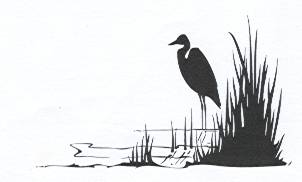 Earl H. & Anna K. Longest Memorial ScholarshipPurposeThe Three Rivers SWCD scholarship program promotes the education of students in technical fields with a natural resource conservation and environmental protection emphasis.  The program provides financial support to students with an agriculture background, majoring in or showing a strong desire to major in a course curriculum related to natural resource conservation and/or environmental studies.CriteriaIndividual applicants must be residents of King & Queen County who have applied to a college freshman level curriculum or full-time students pursuing an undergraduate or graduate level degree.  Applicants shall document a class ranking in the top 20% of his or her graduating class or have a 3.0 or greater grade point average.  The applicants’ most recent official high school transcript must accompany the application.  Copies will not be accepted.Amount GivenA $1,000 scholarship will be awarded.  The check will be issued to the selected school in the student’s name.DeadlinesApplication deadline is March 1. If you have any questions, please contact Waring Baylor @ (804) 443-2327, ext. 4 or waring.baylor@trswcd.org Mail applications to:	Three Rivers Soil & Water Conservation District				772 Richmond Beach Road				Tappahannock, VA  22560All programs and services of the Three River SWCD are offered on a nondiscriminatory basis, without regard to race, color, national origin, religion, sex, age, marital status, or handicap.APPLICATION FOR SCHOLARSHIPTHREE RIVERS SOIL & WATER CONSERVATION DISTRICTEarl H. & Anna K. Longest Memorial ScholarshipA.	Personal Information           Attach a photograph which may be used in promotional materials if you are selected to receive this scholarship.1.  NameLast                                     First                                Middle2.  Home Address        	 Number & Street           City or Town                State            Zip              3.  County of Residence____________________   Date of Birth____________________4.  Your Social Security Number  	5.  Name, occupation and employer for parent(s) or guardian(s):Father:  	Mother:Guardian:6.  How many dependent children do your parents/guardian have?7.  How many children, including you, will be in college this year?  	Scholarship Application                                                                                                                            Page 1B.	Educational Information     Attach a copy of your most recent transcript and a copy of your SAT test results.1.         High School:a.         Name & Location        	b.         Date of Graduation      	c.	# of Students in Class              	 Your Class Rankd.         Scholastic Average      	e.         S.A.T. Score                	2.         College:a.         Plan to Attend    	b.         Accepted To:      	c.         Currently Attending (if applicable):  	d.         Rank in Fall:      	c.	Major in College:       Agriculturally Related:             	 Other:Undecided (address in essay):  	d.         Grade Point Average (if currently attending)  	3.         Educational Goal/Career Goal:  	C.         Leadership ExperienceList organizations in which you hold or have held membership such as Boy or GirlScouts, Church, 4-H or FFA; and give offices, position, or rank held in each.Scholarship Application                                                                                                                       Page 2D.         Community/Volunteer ActivitiesList community or volunteer activities in which you are involved including, if applicable, positions held, time involved/hours served, etc.:E.         Other Activities InformationList important activities in which you have engaged, such as athletics, music, plays, public speaking, contests, or exhibits and show honors, awards, or letters won:F.        Employment ExperienceList employment experience including position held, dates and name of employer:1.          	2.          	G.         EssayOn a separate sheet, write or type a brief essay describing yourself.  Include the purpose for which this scholarship would be used and why you are deserving of this scholarship.Scholarship Application                                                                                                                          Page 3H.         Financial Information1.         Are you applying for or will you receive a scholarship or loan from othersources?   Yes 	No 	2.         If yes, give source and amount (if known)  	3.	In addition to the above, financing for your educational costs will be derived from:4.         Salary Income Range:     <20,000   20,000-45,000    70,000-85,000     >85,000I.          ReferencesInclude at least two (2) references from people other than family members giving additional information about your scholastic and community image.  Indicate below if you are unable to send your reference letters at this time.            Reference letters are attached. 	  Reference letters on my behalf from  	 and                                                                      will be forwarded as soon as possible.J.          SignaturesI hereby state that the information submitted herewith is true and correct to the best of my knowledge.Applicant         	Date     	I have read the foregoing application in full, and hereby state that the information contained therein is true and correct to the best of my knowledge.Parent or guardian       	Date     	Did you attach...Your photograph?  Your transcript?Two references?  Your SAT results?DEADLINE - March 1 of current academic yearMail to:          Three Rivers Soil & Water Conservation District772 Richmond Beach RoadTappahannock, VA  22560Scholarship Application                                                                                                                         Page 41.2.3.4.5.6.7.1.2.3.4.5.1.2.3.4.5.